Know your rights! Do you need support to: Be involved in decisions about your assessment, treatment, and recovery?Have your views and preferences considered? Make treatment decisions? Independent Mental Health Advocacy (IMHA) is a free and confidential service for people who are receiving compulsory mental health treatment.We can help you to have more say in your treatment and talk to you about your rights and other services that can help.Contact IMHA to see how we can assist you on 1300 947 820 Visit the website: www.imha.vic.gov.au    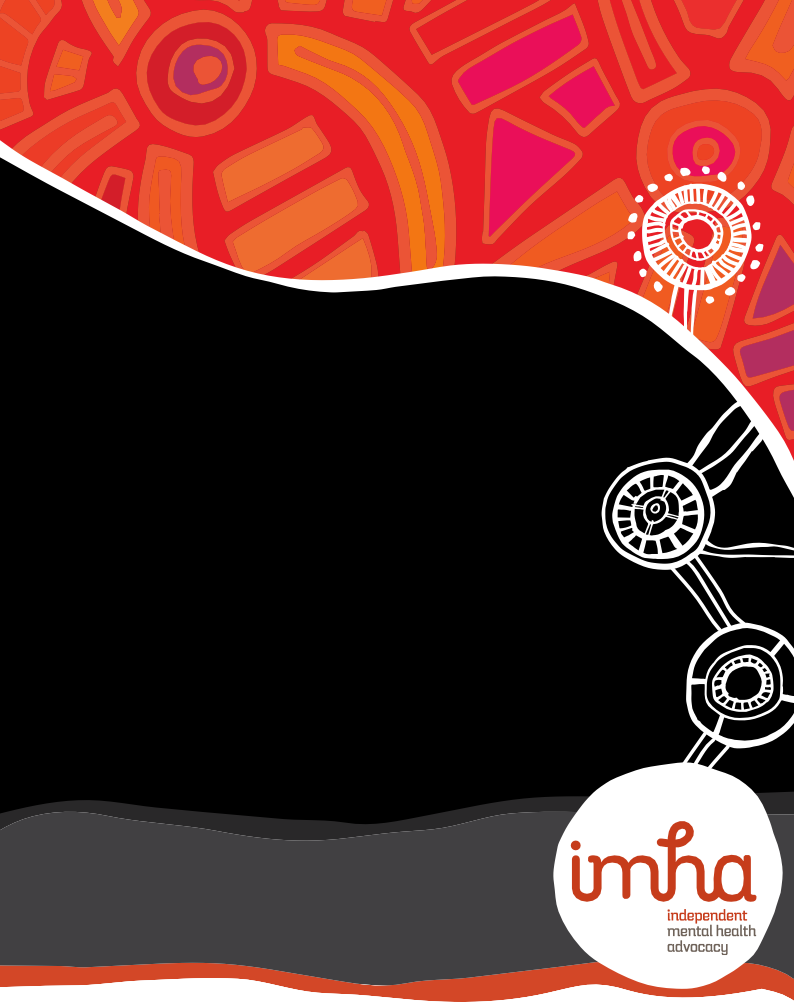 